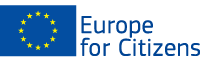 Proiectul « Stronger Europe through solidarity » va fi finantat cu suportul Uniunii Europene in cadrul programului ”Europa pentru Cetateni”Componenta 2 – Masura 2.1 "Infratire intre localitati”Componenta 2 – Masura 2.1 "Infratire intre localitati”Participanti:  Proiectul implica participarea 280 de persoane, dintre care 30 de participanti din localitatea Dlha Ves (Slovakia), 40 de participanti din localitatea Kereki (Hungary), 50 de participanti din localitatea Kokad (Hungary), 50 de participanti din localitatea Újfehértó (Hungary), 40 participanti din Motvarjevci (Slovenia), 70 participanti ai localitatii Cherechiu  (Romania)
Location/ Dates:  Evenimentul va avea loc in localitatea Cherechiu, Romania din 09/09/2016 pana in 11/09/2016 
Descrierea evenimentului pe scurt:  Municipalitatea Cherechiu organizează o reuniune de înfrățire pe data de 9, 10 și 11 septembrie 2016. Vor participa localitatile infratite  Cherechiu din România și municipalități din Kokad, Cherechiu, Újfehértó din Ungaria, Dlhá VES din Slovacia și Municipalitatea Motvarjevci din Slovenia, un total de 280 de participanți, 210 sunt invitati internationali. Acest eveniment va aduce împreuna cetățenii din localitatile  infratite; Kokad, Cherechiu, Újfehértó din Ungaria și din Slovacia Dlhá VES.În timpul acestui eveniment va avea loc oficial înfrățirea localitatii Cherechiu și Motvarjevci din Slovenia.Proiectul contribuie la obiectivele generale, specifice și prioritățile programului. Fiecare zi  are o temă legată de un obiectiv: " The cost of no Europe ", " Unity through diversity and solidarity " și " Building together the Europe future".Manifestarea încurajează înțelegerea și dezbaterea euroscepticismului explicând beneficiile politicilor UE, constientizarea dificultăților întâlnite și provocările viitoare, precum și să prezinte realizările UE și costul nexistentei Uniunii Europene. Toate aceste evenimente vor creste gradul de constientizare, istoria comuna cat și valorile și scopul Uniunii care este de a promova pacea, valorile sale și bunăstarea oamenilor.De asemenea încurajeaza dezvoltarea rețelelor, voluntariatul și solidaritatea pentru combaterea "stigmatizarea imigranților" promeaza dialogul intercultural și a înțelegerii reciproce toate acestea referitoare la dezbaterile privind viitorul si scopului Europei.Scopul acestui eveniment este de a stimula dezbateri, reflecții, voluntariatul și dezvoltarea de rețele și să încurajeze participarea democratică și civică a cetățenilor la nivelul UE.Participantii vor fi, de asemenea, implicati în mod activ în dezvoltarea și punerea în aplicare a politicilor UE și vor fi încurajati să vină cu idei noi și interesante cu privire eliminarea stigmatismului, pentru a spori solidaritatea și stimularea cetățenilor la noi forme de participare civică, de asemenea, prin acțiuni de voluntariat se încurajează participanții să se implice în viitorul UE.Participanti:  Proiectul implica participarea 280 de persoane, dintre care 30 de participanti din localitatea Dlha Ves (Slovakia), 40 de participanti din localitatea Kereki (Hungary), 50 de participanti din localitatea Kokad (Hungary), 50 de participanti din localitatea Újfehértó (Hungary), 40 participanti din Motvarjevci (Slovenia), 70 participanti ai localitatii Cherechiu  (Romania)
Location/ Dates:  Evenimentul va avea loc in localitatea Cherechiu, Romania din 09/09/2016 pana in 11/09/2016 
Descrierea evenimentului pe scurt:  Municipalitatea Cherechiu organizează o reuniune de înfrățire pe data de 9, 10 și 11 septembrie 2016. Vor participa localitatile infratite  Cherechiu din România și municipalități din Kokad, Cherechiu, Újfehértó din Ungaria, Dlhá VES din Slovacia și Municipalitatea Motvarjevci din Slovenia, un total de 280 de participanți, 210 sunt invitati internationali. Acest eveniment va aduce împreuna cetățenii din localitatile  infratite; Kokad, Cherechiu, Újfehértó din Ungaria și din Slovacia Dlhá VES.În timpul acestui eveniment va avea loc oficial înfrățirea localitatii Cherechiu și Motvarjevci din Slovenia.Proiectul contribuie la obiectivele generale, specifice și prioritățile programului. Fiecare zi  are o temă legată de un obiectiv: " The cost of no Europe ", " Unity through diversity and solidarity " și " Building together the Europe future".Manifestarea încurajează înțelegerea și dezbaterea euroscepticismului explicând beneficiile politicilor UE, constientizarea dificultăților întâlnite și provocările viitoare, precum și să prezinte realizările UE și costul nexistentei Uniunii Europene. Toate aceste evenimente vor creste gradul de constientizare, istoria comuna cat și valorile și scopul Uniunii care este de a promova pacea, valorile sale și bunăstarea oamenilor.De asemenea încurajeaza dezvoltarea rețelelor, voluntariatul și solidaritatea pentru combaterea "stigmatizarea imigranților" promeaza dialogul intercultural și a înțelegerii reciproce toate acestea referitoare la dezbaterile privind viitorul si scopului Europei.Scopul acestui eveniment este de a stimula dezbateri, reflecții, voluntariatul și dezvoltarea de rețele și să încurajeze participarea democratică și civică a cetățenilor la nivelul UE.Participantii vor fi, de asemenea, implicati în mod activ în dezvoltarea și punerea în aplicare a politicilor UE și vor fi încurajati să vină cu idei noi și interesante cu privire eliminarea stigmatismului, pentru a spori solidaritatea și stimularea cetățenilor la noi forme de participare civică, de asemenea, prin acțiuni de voluntariat se încurajează participanții să se implice în viitorul UE.